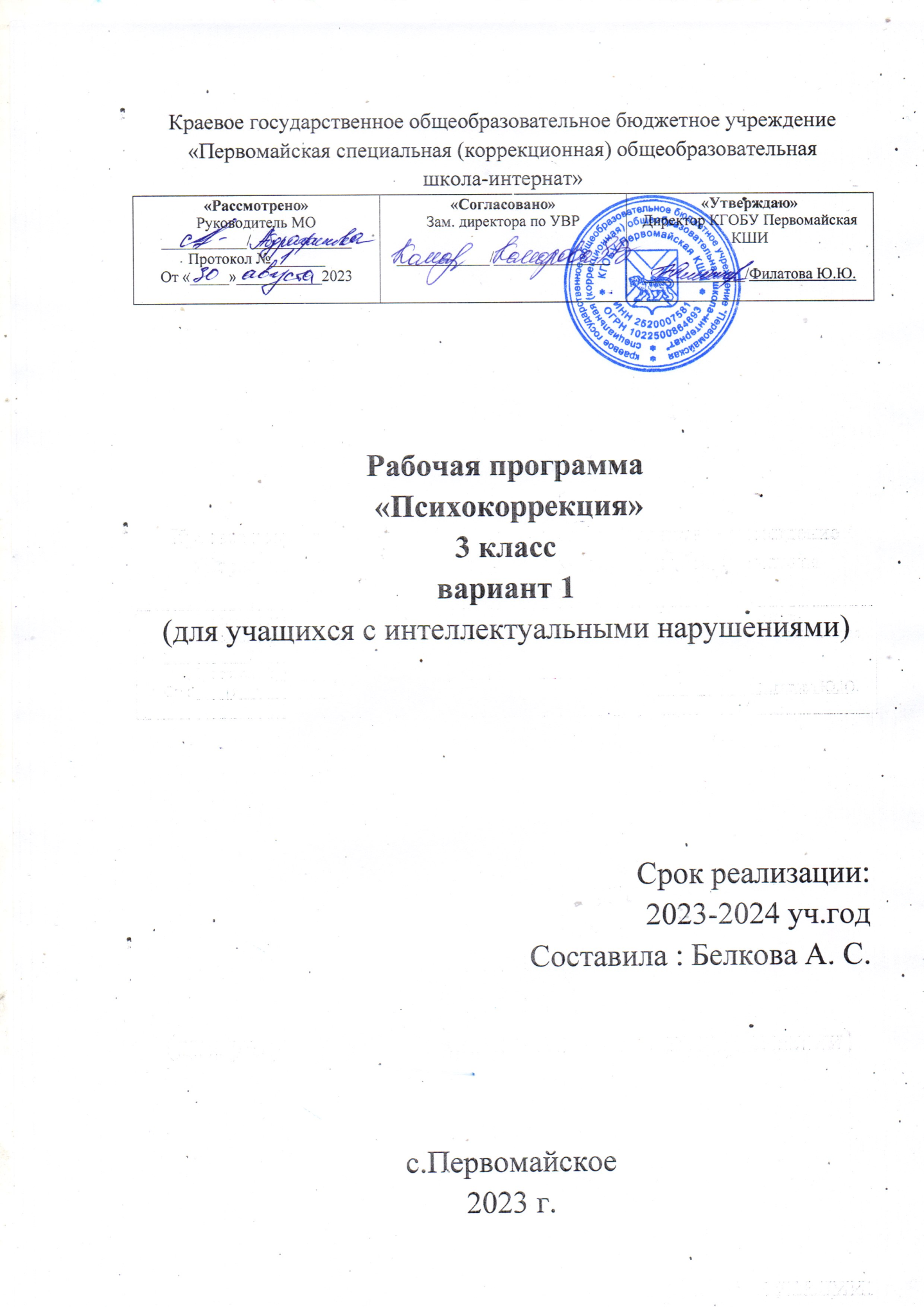 СОДЕРЖАНИЕПОЯСНИТЕЛЬНАЯ ЗАПИСКАРабочая программа коррекционных занятий «Формирование познава- тельной деятельности у обучающихся с умственной отсталостью (интел- лектуальными нарушениями)» составлена на основе Федеральной адапти- рованной основной общеобразовательной программы обучающихся с ум- ственной отсталостью (интеллектуальными нарушениями), далее ФАООП УО (вариант 1), утвержденной приказом Министерства просвещения Рос- сии от 24.11.2022г. № 1026 (https://clck.ru/33NMkR).ФАООП УО (вариант 1) предполагает работу с обучающимся с легкой умственной отсталостью (интеллектуальными нарушениями) с учетом реа- лизации их особых образовательных потребностей, а также индивидуаль- ных особенностей и возможностей.Коррекционные занятия «Формирование познавательной деятельно- сти у обучающихся с умственной отсталостью (интеллектуальными нару- шениями)» относятся к обязательной части учебного плана. В соответствии с учебным планом рабочая программа коррекционных занятий «Формиро- вание познавательной деятельности у обучающихся с умственной отстало- стью (интеллектуальными нарушениями)» в 3 классе рассчитана на 34 учебные недели и составляет 68 часов в год (2 часа в неделю).Федеральная адаптированная основная общеобразовательная про- грамма определяет цель и основные направления работы.Цель психокорреционных занятий заключается в применении разных форм взаимодействия с обучающимися, направленных на преодоление про- блем в психическом и личностном развитии, гармонизацию личности и межличностных отношений обучающихся; формирование навыков адекват- ного поведения.Цель коррекционных занятий «Формирование познавательной дея- тельности у обучающихся с умственной отсталостью (интеллектуальныминарушениями)» – формирование психических новообразований как преды- дущего, так и настоящего возрастного периода с учетом развития индиви- дуальных познавательных возможностей каждого обучающегося.Задачи коррекционных занятий:формирование личностных мотивов к самостоятельному выполнению познавательных действий и решению познавательных задач;формирование способов усвоения новых знаний и овладения новыми умениями;коррекция познавательной деятельности;раскрытие творческих возможностей с учетом индивидуальных пред- почтений обучающихся в познании окружающего социального и предмет- ного мира;формирование речевых высказываний детей, обогащение словарного запаса с опорой на чувственный и практический опыт, на основе усвоения новых знаний и формирования умений.Указанные задачи реализуются в следующих направлениях:развитие внимания и памяти (зрительной, слуховой, тактильной);сенсорное развитие: закрепление ориентировочных действий и систе- матизация образов восприятия, образов представлений о внешних свойствах и качествах предметов, усвоенных ранее на учебных предметах (чтение, ма- тематика, изобразительное искусство, ручной труд и т.д.);систематизация образов представлений о неживой природе (вода, камни, песок, земля), о живой природе, явлениях природы, об их взаимо- связи, а также зависимости жизни человека и его деятельности от природ- ных явлений;формирование мыслительной деятельности: наглядно-действенного мышления с переходом к наглядно-образному мышлению, элементам логи- ческого мышления.Планируемые результатыосвоения содержания программы коррекционных занятий«Формирование познавательной деятельности» в 3 классе: Личностные результаты:осознание себя как обучающегося, как члена семьи, одноклассника, друга;формирование мотивации к обучению и познанию;принятие соответствующих возрасту ценностей и социальных ролей;положительное отношение к окружающей образовательной среде и самостоятельность при выполнении учебных заданий, поручений;понимание личной ответственности за свои поступки.Уровни достижения предметных результатов:Минимальный уровень:− целенаправленно выполнять действия по трехзвенной инструкции учителя;− различать основные цвета, геометрические формы (квадрат, круг, тре- угольник, овал, прямоугольник);−	группировать предметы по трем признакам формы, величины, цвета с помощью учителя;− определять цвета и оттенки, используя их в игровой и продуктивной деятельности по показу;− дорисовывать незаконченные геометрические фигуры;−	рисовать бордюры, выполнять графические диктанты на слух;− определять контрастные температуры предметов; различать пищевые запахи и вкусы; обозначать их словесно;− определять направление звука в пространстве; выполнять действия по звуковому сигналу; повторять простой ритмический рисунок;− выделять слова, близкие по слоговой структуре, испоьзуя помощь учителя;− ориентироваться в условиях практических проблемных задачах;− определять предпосылки решения задач в наглядно-действенном плане к наглядно- образному мышлению, используя помощь учителя;− используют наглядные модели и схемы на развитие воображения, ис- пользуя помощь учителя.Достаточный уровень:− самостоятельно выполнять действия по трехзвенной инструкции пе- дагога;− самостоятельно группировать предметы по трем признакам формы, величины, цвета;− самостоятельно дорисовывать незаконченные изображения;− самостоятельно определять цвета и оттенки, используя их в игровой и продуктивной деятельности;− узнавать, показывать, называть основные геометрические фигуры и тела (круг, квадрат, прямоугольник, шар, куб);− самостоятельно выделять слова, близкие по слоговой структуре− самостоятельно определять на ощупь поверхность предметов и обо- значать в слове качества и свойства, использовать в продуктивной деятель- ности;− самостоятельно классифицировать предметы и явления на основе вы- деленных свойств и качеств;− самостоятельно сравнивать предметы по тяжести на глаз, взвешивая на руке;− самостоятельно действовать по звуковому сигналу;− выполнять анализ наглядно-образных задач;− определять предпосылки решения задач в наглядно-действенном плане к наглядно- образному мышлению самостоятельно;− использовать наглядные модели и схемы на развитие воображения.Система оценкидостижения обучающимися планируемых результатов освоения рабочей программы коррекционных занятий«Формирование познавательной деятельности» в 3 классеОценка личностных результатов предполагает, прежде всего, оценку продвижения обучающегося в овладении социальными (жизненными) ком- петенциями, может быть представлена в условных единицах:0 баллов - нет фиксируемой динамики;1 балл - минимальная динамика;2 балла - удовлетворительная динамика;3 балла - значительная динамика.Оценка образовательных достижений освоения программы коррекци- онной работы осуществляется экспертной группой и может выражаться в уровневой шкале:0 баллов – отсутствие динамики;1 балл - незначительная динамика;2 балла - удовлетворительная динамика;3 балла - значительная динамика.Результат продвижения обучающихся в развитии определяется на ос- нове входного и промежуточного тестирования (Приложение 1, 2).СОДЕРЖАНИЕ ОБУЧЕНИЯКоррекционные занятия «Формирование познавательной деятельно- сти у обучающихся с умственной отсталостью (интеллектуальными нару- шениями)» направлены на чувственное познание, включающее ощущение, восприятие, представления, и на рациональное познание – понятие, сужде- ние, умозаключение.Познавательные действия встроены в общий ход жизни человека, в деятельность и в общение с другими людьми. Различные формы психиче- ской деятельности, обеспечивающие познание, деятельность и общение представляют собой психические процессы.Коррекционные занятия по формированию познавательной деятель- ности у обучающихся с умственной отсталостью (интеллектуальными нару- шениями) осуществляются при использовании различных методов:− практические - упражнения, игры, моделирование, инсценировки, техника «арт-терапия», практические опыты;− наглядные - наблюдение, работа с картинками, аудио- и видеоматери- алами, сенсорным инвентарем (мячи, обручи, сенсорная «тропа» для ног, массажный коврик, полусфера);− словесные - беседа, рассказ, пояснение, объяснение, педагогическая оценка;− двигательные - используются для актуализации и закрепления любых телесных навыков, предполагают включенность таких психических функ- ций, как эмоции, память, восприятие, процессы саморегуляции, речь.Следовательно, в результате использования разнообразных методов для активизации познавательных процессов, создается базовая предпосылка для овладения обучающимися новыми знаниями учебных предметов: чте- нием, письмом, математическими представлениями и другими.В структуру коррекционного занятия могут входить:− пальчиковая гимнастика (пальчиковые игры и упражнения);− дыхательная гимнастика;− зрительная гимнастика;− упражнения на развитие графомоторных навыков;− кинезиологические упражнения для формирования взаимодействия межполушарных связей.Содержание разделовТЕМАТИЧЕСКОЕ ПЛАНИРОВАНИЕНазвание раздела, темыНазвание раздела, темыНазвание раздела, темыНазвание раздела, темыНазвание раздела, темыНазвание раздела, темыНазвание раздела, темыОбследование обучающихся - 2 часаОбследование обучающихся - 2 часаОбследование обучающихся - 2 часаОбследование обучающихся - 2 часаОбследование обучающихся - 2 часаОбследование обучающихся - 2 часаОбследование обучающихся - 2 часаРазвитие внимания и памяти - 16 часовРазвитие внимания и памяти - 16 часовРазвитие внимания и памяти - 16 часовРазвитие внимания и памяти - 16 часовРазвитие внимания и памяти - 16 часовРазвитие внимания и памяти - 16 часовРазвитие внимания и памяти - 16 часовЗрительнаяЗрительнаяслуховаяслуховаяслуховаятактильнаятактильнаяСенсорное развитие - 25 часаСенсорное развитие - 25 часаСенсорное развитие - 25 часаСенсорное развитие - 25 часаСенсорное развитие - 25 часаСенсорное развитие - 25 часаСенсорное развитие - 25 часазрительноеслуховоеслуховоеслуховоетактильноетактильноевкусовоеФормирование мыслительной деятельности -17 часовФормирование мыслительной деятельности -17 часовФормирование мыслительной деятельности -17 часовФормирование мыслительной деятельности -17 часовФормирование мыслительной деятельности -17 часовФормирование мыслительной деятельности -17 часовФормирование мыслительной деятельности -17 часовНаглядно-действен-ноеНаглядно-образ-ноеНаглядно-образ-ноеСловесно-логиче-скоеСловесно-логиче-скоеСловесно-логиче-скоеЭлементарные математические представленияРазвитие элементов воображения- 6 часовРазвитие элементов воображения- 6 часовРазвитие элементов воображения- 6 часовРазвитие элементов воображения- 6 часовРазвитие элементов воображения- 6 часовРазвитие элементов воображения- 6 часовРазвитие элементов воображения- 6 часовОбследование обучающихся - 2 часаОбследование обучающихся - 2 часаОбследование обучающихся - 2 часаОбследование обучающихся - 2 часаОбследование обучающихся - 2 часаОбследование обучающихся - 2 часаОбследование обучающихся - 2 часа№Тема занятияКол- во ча- совПрограммное содержаниеДифференциация видов деятельностиДифференциация видов деятельностиМинимальный уровеньДостаточный уровеньОбследование обучающихся- 2 часаОбследование обучающихся- 2 часаОбследование обучающихся- 2 часаОбследование обучающихся- 2 часаОбследование обучающихся- 2 часаОбследование обучающихся- 2 часа1.Обследование обучаю- щихся, комплектование групп для коррекционных занятий1Обследование обучающихся, комплектование групп для кор- рекционных занятийВыполняют дифференциро- ванные задания при оказа- нии непосредственной по- мощи учителяВыполняют большинство заданий самостоятельно2.Обследование обучаю- щихся, комплектование групп для коррекционных занятий1Обследование обучающихся, комплектование групп для кор- рекционных занятийВыполняют дифференциро- ванные задания при оказа- нии непосредственной по- мощи учителяВыполняют большинство заданий самостоятельноРазвитие внимания и памяти -16 часовРазвитие внимания и памяти -16 часовРазвитие внимания и памяти -16 часовРазвитие внимания и памяти -16 часовРазвитие внимания и памяти -16 часовРазвитие внимания и памяти -16 часов3.Развитие зрительного внимания и подражание действиям с предметом, изображенным на кар- тинке1Выполнение подражания дей- ствиям, изображенным на кар- тинке (Игра «Повтори за мной»,«Море волнуется», «Веселый петрушка»)Выполняют действия по подражанию в определен- ных игровых ситуациях, предложенных взрослымВыполняют действия по подражанию или показу в определенных игровых ситуациях реальными дей- ствиями, предложеннымивзрослым4.Развитие зрительного внимания и подражание действиям с предметом,1Выполнение подражания путем воспроизведения действий взрослого с предметами и с ре- альными действиями (ИграУмеют подражать путем воспроизведения действий взрослого с предметами и сСамостоятельно подра- жают действиям взрос- лого с предметами и ре- альными действиямиизображенным на кар- тинке«Кошка», «Ловкий мишка»,«Построй крепость»)реальными действиями по- сле замедленных действий сверстников с предметами5.Формирование умения вос- создавать целостное изображе- ние пред- мета, выби- рая недоста- ющие части его элемен- тов, дорисо- выватьнедостаю- щие части рисунка1Воспроизведение целостного изображения предмета, выбирая недостающие части его элемен- тов.Выполнение заданий: «Дорисуй грузовичок с яблоками», «Дори- суй портрет»Выполняют задание, выби- рают недостающие части элементов, делают выбор из 6 элементов ˗при затруднениях можно уменьшить количество предметов.Выполняют задания по до- рисовыванию недастающих частей рисунка при предъяв- лении образцаВыполняют задание, вы- бирают недостающие ча-сти элементов, делают вы- бор из 7 элементов.Выполняют задания подорисовыванию недоста- ющих частей рисунка са- мостоятельно6.Закрепление умения рабо- тать на листе в клетку и узкую линейку.Выполнение графических диктантов1Вырисовывание графического орнамента.(Графический диктант «Клю- чик», «Ракета», «Рыбка»)Выполняют задания, выри- совывают графический ор- намент (до 10 команд)Выполняют задания, вы- рисовывают графический орнамент (до 15 команд)7.Совершенствование вы- полнения графических ра- бот по словесному указа- нию и по замыслу1Выполнение графических работ по словесному указанию.(«Где спрятан клад», «Приказ командира»)Выполняют графическую работу (5 картинок) с помо- щью наводящих вопросов учителяВыполняют графическую работу самостятельно (6 картинок)8.Формирование умения находить закономерности1Выделение закономерностифраз, стихов, разного типа задач.Выделяют с помощью опре- деленного действия законо- мерности во фразах, стихах,Выделяют закономерно- сти во фразах, стихах, раз-в построении фраз, сти- хов, разного типа задач, предъявляемых зрительно и на слух(Игры: «Найди пару», «А может быть», «Закономерность»)разного типа задачах (от 4-5 фраз)ного типа задачах само- стоятельно (фраза из 5 фраз)9.Формирование умения подбирать слова с задан- ным звуком, без фиксации на его местоположении в слове на слух1Подбор слов с заданным звуком без фиксации на его местополо- жении в слове.Игры («Включи телевизор»,«Домики», «Рыболов»)Выполняют задания, подби- рая слова с заданным звуком (4-5 слов).Помощь оказывается при по- вторном предъявлении об- разцаПодбирают слова с задан- ным звуком (5-6 слов) са- мостоятельно10.Формирование умения за- поминать наборы предло- женных словосочетаний и коротких предложений1Выборочное выделение инфор- мации из услышанного неболь- шого текста. Воспроизведение по памяти действующих лицПрослушивают небольшой текст, в ходе которого запо- минают персонажей (4-5). Выполняют задание по па- мяти после повтороного произнесения слов учителемПрослушивают неболь- шой текст, в ходе кото- рого запоминают персона- жей (5-6) самостоятельно. Воспроизводят действую- щих лиц11.Формирование умения выстраивать слова из начальных букв запоми- наемой информации пу- тем привлечения внима- ния к запоминаемому объекту1Выполнение задания путем за- поминания и выстраивания слов из начальных букв.(Игра «Каждый охотник желает знать, где сидит фазан»)Выполняют задание по па- мяти.Помощь оказывается при по- вторном предъявлении об- разца (4-5 фраз).При затруднениях можно уменьшить количество предметовЗапоминают и выстраи- вают фразы по памяти (5- 6 фраз) самостоятельно12.Совершенствование уме- ния сравнивать запомина- емые предметы, находить в них черты сходства и1Выполнение задания по памяти: сравнение запоминаемых пред- метов, нахождение в них черт сходства и отличия.Сравнивают по памяти запо- минаемые предметы, нахо- дят в них черты сходства и отличия (5 предметов).Сравнивают по памяти за- поминаемые предметы, находят в них черты сход- ства и отличия (6-7 пред- метов)отличия, используя крат- ковременную и долговре- менную память(Игры «Фотоаппарат», «Сорока- белобока», «Запомнил-нарисо- вал»)При затруднениях можно уменьшить количество предметов13.Совершенствование слу- ховой памяти посред- ством многократного по- вторения и постепенного увеличения количества слов и словосочетаний,которые нужно запомнить1Многократное повторение и по- степенное увеличение количе- ства слов и словосочетаний, ко- торые нужно запомнить.Задание: «Послушай скорого- ворку, запомни и повтори»Называют слово и словосо- четание и воспроизводят по- следующее слово (4-5 слово- сочетаний)Помощь: повтороное произ- несение слов учителемНазывают слово и слово- сочетание и воспроизво- дят последующее слово (5-6 словосочетаний) са- мостоятельно14.Формирование умения изображать действие из сказки на листе бумаги после прослушанного описания1Воспроизведение на листе бу- маги изображения действия из сказки по словесному описанию. Задание: «Нарисуй картину к сказке «Теремок»Рисуют на листе бумаги изображение действия из сказки по словесному описа- нию учителя.Помощь: повтороное произ- несение слов учителемРисуют самостоятельно на листе бумаги изображение действия из сказки по сло- весному описанию учи- теля15.Формирование умения выборочного запомина- ния на слух (слова из тек- ста, название действий ге- роев рассказа)1Выборочное выделение инфор- мации из услышанного неболь- шого текста. Воспроизведение по памяти слов и название дей- ствий героев рассказа.Задание: «Назови действия ге- роев рассказа М.Пришвина «Дя- тел»Прослушивают небольшой рассказ, в ходе которого за- поминают и называют дей- ствия героев.Помощь: повтороное произ- несение слов учителемПрослушивают неболь- шой рассказ, в ходе кото- рого запоминают дей- ствия героев, и воспроиз- водят эти действия сло- весно16.Совершенствование слу- ховой памяти, запомина- ние небольших предложе- ний, логически связанных между собой1Воспроизведение небольших предложений, логически связан- ных между собой.Задание: «Назови, какие предло- жения запомнили о природе? (М. Пришвин «Дятел»)»Воспроизводят предложе- ния, связанные между собой, после повторения учителем рассказа (2-3 раза)Воспроизводят небольшие предложения, связанные между собой, после про- изнесения учителем рас- сказа (1-2 раза)17.Совершенствование уме- ния словесно описывать предметы, воспринятые тактильно, связывая их с определенным предме- том, животным и эмоцио- нальным состоянием1Описание качества предметов на основе тактильного восприятия предмета (мягкие, пушистые, колючие, твердые, холодные), нахождение и запоминание оди- наковых по тактильному воспри- ятию предметов.Игры: «Найди дощечку, похо- жую на котика, на мышку, на ежика и т. д. Какое животноенапоминает эта дощечка? Какую вещь? Найди самую злую до- щечку, самую добрую, самую грустную и т.д.»Находят и словесно описы- вают предметы, обследован- ные на ощупь (6 предметов)Находят и словесно опи- сывают предметы, обсле- дованные на ощупь (7 предметов)18.Формирование умения со- ставлять подвижные рас- сказы с опорой на так- тильные дощечки1Воспроизведение подвижного рассказа на основе тактильной памяти.Задания: составление рассказа«Жил-был пушистый зайчик»,«Кошка на прогулке в лесу»Воспроизводят рассказ с опорой на тактильные до- щечки.Помощь: повторное произ- несение слов учителемВоспроизводят рассказ с опорой на тактильные до- щечки самостоятельноСенсорное развитие - 25 часовСенсорное развитие - 25 часовСенсорное развитие - 25 часовСенсорное развитие - 25 часовСенсорное развитие - 25 часовСенсорное развитие - 25 часов19.Закрепление умений про- изводить выбор из кругов, квадратов, прямоугольни- ков, овалов, треугольни- ков разного цвета и раз- ной величины в процессе конструирования1Дифференцирование геометри- ческих форм: кругов, квадратов, прямоугольников, овалов, тре- угольников разного цвета и раз- ной величины в процессе кон- струирования.Задание: «Сложи узор», «Гео- метрическая мозайка», «Геомет- рическая пицца»Определяют геометрические формы: круг, квадрат, пря- моугольник, овал, треуголь- ник разного цвета и разной величины, используют гео- метрические формы для по- стройки по образцу с помо- щью учителяОпределяют геометриче- ские формы: круг, квад- рат, прямоугольник, овал, треугольник разного цвета и разной величины, само- стоятельно выбирают гео- метрические формы для постройки заданного об- разца20.Закрепление умений диф- ференцировать объемные формы в процессе кон- струирования по образцу, заранее составленному взрослым.Развитие умения анализи- ровать образец1Дифференцирование объемных форм: кругов, квадратов, прямо- угольников, овалов, треугольни- ков в процессе конструирования по образцу.Задания: «Море», «Елочка»Соотносят объемныеформы: круг, квадрат, пря- моугольник, овал, треуголь- ник по инструкции.Выполняют конструирова- ние по образцу и показу пе- дагогаСоотносят объемные формы: круг, квадрат,прямоугольник, овал, тре- угольник.Выполняют конструиро- вание по образцу21.Закрепление умений соот- носить форму предметов с геометрической фигурой– эталоном (выбор из пяти форм)1Дифференцирование предметов с геометрической фигурой – эта- лоном.Задание: «Построй дорожку»,«Сложи фигуру»Подбирают предметы поформе и размеру по образцу. Сравнивают предметы по разным параметрам: вели- чина и форма с помощью учителяПодбирают предметы по форме и размеру самосто- ятельно.Сравнивают предметы по разным параметрам: вели- чина и форма22.Совершенствование уме- ний дифференцировать цвета и оттенки, исполь- зуя их в игровой и про-дуктивной деятельности1Дифференцирование 8 основных цветов – красный, желтый, си- ний, зеленый, оранжевый, голу- бой, белый, черный (развитие умения сличать, выделять по слову, называть) в процессе кон- струирования (аппликации).Игры: «Гусенички», «Воздуш- ные шары», «Веселый поезд»Выделяют 7 основных цве- тов – красный, желтый, си- ний, зеленый, голубой, бе- лый, черный.Выполняют аппликацию из плоскостных геометриче- ских форм (круг, квадрат, треугольник) по образцуДифференцируют 8 ос- новных цветов – красный, желтый, синий, зеленый, белый, черный, оранже- вый, голубой.Выполняют аппликацию из плоскостных геометри- ческих форм(круг, квадрат, треуголь- ник, овал, прямоугольник)23.Формирование умения пе- редавать с помощью цвета свое эмоциональное со- стояние в рисунках и ап- пликациях (радость – цветы ко дню рождения; радость – солнечный де- нек, ранняя весна и т.д.)1Раскладывание предметов в ап- пликации и при конструирова- нии.Повторение: цвет, форма (плос- костная, объемная), величина (большой, меленький, самыйбольшой).Выполнение задания: составле- ние цветового спектра в аппли- кации; составление композиции из геометрических фигур по об-разцуВыполняют аппликацию из основных цветов по образцу. Составляют композицию из геометрических фигур с уче- том их величины (3 формы и 4 величины) по образцуВыполняют аппликацию из цветовых спектров и основных цветов.Составляют композицию из геометрических фигур с учетом их величины (4 формы и 2 величины) по образцу24.Совершенствованиепредставлений о соответ- ствии цвета содержанию изображения, создание изображения из контраст- ных цветов1Соотнесение цвета содержанию изображения, создание изобра- жения из контрастных цветов. Задание: «Наш двор летом»,«Наш двор зимой», «Наш сад весной», «Наш сад осенью»Выполняют задания на соот- несение цветов и их оттен- ков по образцу или показу учителяВыполняют задания на со- отнесение цветов и их от- тенков самостоятельно25.Совершенствование уме- ния дифференцировать понятия о цветах и их от- тенках «синий цвет», «го- лубой цвет»1Умение получать голубой цвет (из трёх основных цветов) и его оттенки.Использование оттенка голубого в пейзаже летнего дня и в изоб- ражении воздушной среды (неба)Используют оттенки голу-бого в рисовании пейзажа по образцуИспользуют оттенки голу- бого в рисовании пейзажа самостоятельно26.Совершенствование уме- ния конструировать по образцу, складываниенедостающих геометриче- ских форм из 2-х других форм1Конструирование по образцу из 5-6 элементов, складывание недостающих геометрических форм из 2-х других форм.Задания: «Разноцветные горки»,«Городок для кукол»Конструируют по образцу из 5-6 элементов, складывают недостающие геометриче- ские формы из 2-х другихформ с помощью учителяКонструируют по образцу из 6-7 элементов, склады- вают недостающие гео- метрические формы из 2-х других форм27.Совершенствование уме- ния выполнять группи- ровки предметов по об- разцу (четыре размера – большой, поменьше, ма- ленький, самый малень- кий)1Группировка предметов по об- разцу (четыре размера – боль- шой, поменьше, маленький, са- мый маленький).Задание: «Ленточки в ряд»Группируют предметы по образцу (четыре размера –большой, поменьше, малень- кий, самый маленький) с по- мощью учителяГруппируют предметы по образцу (четыре размера – большой, поменьше, ма- ленький, самый малень- кий) самостоятельно28.Совершенствование уме- ния подбирать парные предметы заданной вели- чины среди множества од- нородных предметов1Выбор парных предметов за- данной величины среди множе- ства однородных предметов.Задание: сапоги для папы, ва- режки для доченьки, носки маль- чикаВыделяют парные предметы заданной величины среди множества однородных предметов с помощью учи- теляВыделяют парные пред- меты заданной величины среди множества однород- ных предметов самостоя- тельно29.Дифференцирование слов, близких по слоговой структуре1Определение и называние слов, близких по слоговой структуре. Задание: локти-ногти, удочка- уточка, мишка-миска; малина-машина, мальчик - пальчикНаходят, различают и назы- вают слова, близкие по сло- говой структуре (4-5 слов)Находят, различают и называют слова, близкие по слоговой структуре (6- 7 слов)30.Совершенствование уме- ния осуществлять двига- тельную и речевую реак- цию на звуковые характе- ристики и их изменение1Совершенствование умения осу- ществлять двигательную и рече- вую реакцию на звуковые харак- теристики и их изменение. Зада- ние: марш – дети маршируют, танцевальная музыка - кружатся, плясовая – топают и пляшут, поют знакомую песню на уга-данную мелодиюОсуществляют двигатель- ную и речевую реакцию на звуковые характеристики и их изменение по инструкции учителяОсуществляют двигатель- ную и речевую реакцию на звуковые характери- стики и их изменение са- мостоятельно31.Совершенствование уме- ния использовать услов- ные звуковые сигналы1Использование условных звуко- вых сигналовИгры: «Где звенит?», «Стой, ко- гда услышишь свисток», «Заиг- рала дудочка – поверни налево, услышал хлопок – поверни направо»Выполняют задание с услов- ными звуковыми сигналами с помощью учителяВыполняют задание с условными звуковыми сигналами самостоя- тельно32.Совершенствование уме- ния называть и группиро- вать слова по заданному признаку1Группировка слов по заданному принципу.Игра: ««Отложи картинки, в названиях которых есть звук«ш»Группируют слова по задан- ному принципу(4-5 слов)Группируют слова по за- данному принципу(5-6 слов)33.Совершенствование уме- ния закреплять резуль- таты тактильно-двига- тельного обследования в продуктивных видах дея- тельности1Закрепление результатов так- тильно-двигательного обследо- вания в продуктивных видах де- ятельности.Задание: «Пирожок», «Волшеб- ный круг»Выполняют аппликацию и рисунок после тактильно-двигательного обследования предмета с помощью учи- теляВыполняют аппликацию и рисунок после тактильно- двигательного обследова- ния предмета самостоя- тельно34.Совершенствование уме- ния группировать и сор- тировать предметы по их тактильным признакам с учетом представлений о свойствах и качествах предметов1Различение на ощупь свойств предметов по их тактильным признакам: (теплое - холодное, шершавое – гладкое, мягкое – твердое).Задания: «Холодно-тепло-го- рячо»Различают на ощупь свой- ства предметов по их так- тильным признакам: (теплое- холодное, шершавое – гладкое, мягкое – твердое), осуществляют выбор из 4-х предметов)Различают на ощупь свойства предметов по их тактильным признакам: (теплое - холодное, шер- шавое – гладкое, мягкое – твердое), осуществляют выбор из 6 предметов35.Формирование развития осязания (теплее — хо- лоднее), определение кон- трастных температур предметов (грелка, утюг, чайник)1Различение на ощупь контраст- ных температур предметов.Задание: «Брызгалки», «Волшеб- ная вода»Различают на ощупь кон- трастную температуру пред- метов (выбор их 4 предме- тов)Различают на ощупь кон- трастную температуру предметов (выбор их 5-6 предметов)36.Дифференцирование ощу- щений чувства тяжести от трех предметов1Различение на ощупь разных свойств предметов, (тяжелее — легче — самый легкий).Задание: взвешивание на ладони, определение веса на глазВыполняют задания по раз- личению на ощупь предме- тов с разными свойствами: тяжелее — легче — самый легкий (выбор из 3 предме- тов)Выполняют задания по различению на ощупь предметов с разными свойствами: тяжелее — легче — самый легкий (выбор из 3-4 предметов)37.Совершенствование уме- ния определять на ощупь форму предмета по сло- весному описанию, пере- давать ее в лепке и ри- сунке1Дифференцирование на ощупь разных свойств предметов: по форме, величине, материалу. Словесное описание предметов,воспринятых тактильно. Выпол- нение рисунка (лепки)Различают на ощупь свой- ства предметов: по форме, величине, материалу.Характеризуют их свойства и качества с помощью наво- дящих вопросов.Рисуют предметРазличают на ощупь свой- ства предметов: по форме, величине, материалу и вы- полняют аппликацию са- мостоятельно.Рисуют и лепят предмет38.Совершенствование уме- ния передавать целост- ный образ предмета, вос- принятого на вкус в раз- личных видах продуктив-ной деятельности1Передача целостного образа предмета, воспринятого на вкус, в различных видах продуктив- ной деятельности.Выполнение упражнений:«Нарисуй, слепи лимон»Передают целостный образ предмета, воспринятого на вкус, в рисунке с помощью учителяПередают целостный об- раз предмета, восприня- того на вкус, в рисунке и лепке самостоятельно39.Совершенствование уме- ния отгадывать загадки по основным признакам предмета, в том числе и опираясь на его вкусовые характеристики1Отгадывание загадок по основ- ным признакам предмета, в том числе и опираясь на его вкусо- вые характеристики.Загадка:Он живет в своей фольге, Быстро тает он в руке.Очень вкусен, очень сладок, Мажет мордочки ребятокОтгадывают загадки по ос- новным признакам пред- мета, в том числе и опираясь на его вкусовые характери- стики с опорой на предло-женные картинкиОтгадывают загадки по основным признакам предмета, в том числе и опираясь на его вкусовые характеристики40.Совершенствование уме- ния отгадывать ребусы, ориентируясь на основ- ные признаки предмета, в том числе и опираясь на его вкусовые характери- стики.Развитие умения передачи основных признаков пред- мета в рисунке1Отгадывание ребусов, ориен- тируясь на по основные при- знаки предмета, в том числе и опираясь на его вкусовые харак- теристики. Рисование предметаОтгадывают ребусы, ориен- тируясь на основные при- знаки предмета, в том числе и опираясь на его вкусовые характеристики, и рисуют отгаданный предмет с помо- щью учителяОтгадывают ребусы, ори- ентируясь на основные признаки предмета, в том числе и опираясь на его вкусовые характеристики, и рисуют отгаданный предмет самостоятельно41.Совершенствование уме- ния определять вкусовые характеристики предмета в собственных высказыва- ниях (яблоко вкусное, сладкое, сочное; лимон – кислый, сочный)1Группировка продуктов по вку- совым признакам: сладкий, горь- кий, кислый, соленый.Задания: определить продукт по описанию «Назови, что это?»,«Назови, что бывает сладким»,«Нарисуй, что бывает кислым»Группируют продукты по вкусовым признакам: (слад- кий, горький, кислый).Рисуют и штрихуют пред- меты по описанию и с помо- щью педагогаГруппируют продукты по вкусовым признакам: (сладкий, горький, кис- лый, соленый).Рисуют и штрихуют пред- меты по описанию42.Совершенствование уме- ния определять вкусовые характеристики предмета в собственных высказыва- ниях (яблоко вкусное, сладкое, сочное; лимон – кислый, сочный) и разви- тие умения описывать предмет1Расширение представлений о различных вкусах.Различение резких вкусов. Обозначение словом своих вку- совых ощущений («Определи на вкус», «Назови вкус продуктов»)Различают резкие вкусы. Обозначат словесно свои вкусовые ощущения (4 про- дукта)Различают резкие вкусы. Обозначение словесно своих вкусовых ощуще- ний (5-6 продуктов)43.Обучение основам рацио- нального питания: по- требление соков, разнооб- разных фруктов и овощей; умеренное употребление1Ознакомление с основами рацио- нального питания. Объяснение правильного потребления соков, фруктов, овощейИспользуют правило для потребления соков, фруктов, овощей по инструкции учи- теляСамостоятельно исполь- зуют знания о правильном потреблении продуктовсоли и сахара; употребле- ние салатов и супов, за- правленных раститель- ным масломФормирование мыслительной деятельности - 17 часовФормирование мыслительной деятельности - 17 часовФормирование мыслительной деятельности - 17 часовФормирование мыслительной деятельности - 17 часовФормирование мыслительной деятельности - 17 часовФормирование мыслительной деятельности - 17 часов44.Совершенствование уме- ния выделять взаимосвязь между практическимжизненным опытом и наглядно-чувственными представлениями, разви- тие умения отражать эту связь в речи, фиксируя этот опыт и обобщая его результаты1Выделение взаимосвязи между практическим жизненным опы- том и наглядно-чувственными представлениями.Задание: «Построй забор вокруг дома», «Помоги рыбкам»Выделяют взаимосвязь между практическим жиз-ненным опытом и наглядно- чувственными представле- ниями с помощью уточняю- щих вопросов педагогаУмеют самостоятельно выделять взаимосвязь между практическим жизненным опытом инаглядно-чувственными представлениями.Обобщают свой опыт в речевых высказываниях45.Совершенствование уме- ния выявлять связи между персонажами, объектами, действиями, изображен- ными на сюжетных кар- тинках, формируя умение рассуждать, делать вывод и обосновывать свое суж- дение1Выявление связи между персо- нажами, объектами, действиями, изображенными на сюжетных картинках.Формирование умения рассуж- дать, делать вывод и обосновы- вать свое суждение.Задание: «Вечерняя сказка», «На приеме у доктора», «В зоопарке»Устанавливают связи между персонажами и объектами, изображенными на сюжет- ных картинках, с помощью уточняющих вопросов учи- теляСамостоятельно устанав- ливают связи между пер- сонажами и объектами, изображенными на сю-жетных картинках. Рассуждают, делают вы- вод и обосновывают свое суждение по ситуациям, изображенным на картин- ках46.Формирование предпосы- лок для перехода от реше- ния задач в наглядно- дей- ственном плане к наглядно - образномумышлению1Формирование предпосылок, пе- реходящих от решения задач в наглядно- действенном плане к наглядно - образному мышле- нию.Определяют предпосылки решения задач в наглядно- действенном плане к наглядно - образному мыш-Определяют предпосылки решения задач в наглядно- действенном плане к наглядно - образномуЗадания: «Покорми кролика»,«Напои птичку»лению использованием уточ- няющих и дополнительных вопросов учителямышлению самостоя- тельно47.Формирование понимания внутренней логики дей- ствий в сюжете, в котором предполагается динамиче- ское изменение объектов1Формирование понимания внут- ренней логики действий в сю-жете, в котором предполагается динамическое изменение объек- тов.Задания: «Весна», «Рыболов»Определяют логику дей- ствий в сюжете с использо- ванием уточняющих и до- полнительных вопросов учителяОпределяют логику дей- ствий в сюжете самостоя- тельно48.Формирование понимания внутренней логики дей- ствий в сюжете, в котором предполагается динамиче- ское изменение объектов1Формирование понимания внут- ренней логики действий в сю-жете, в котором предполагается динамическое изменение объек- тов.Задания: «Зимой», «Дорисуй»Определяют логику дей- ствий в сюжете с использо- ванием уточняющих и до- полнительных вопросов учителяОпределяют логику дей- ствий в сюжете самостоя- тельно49.Формирование умения устанавливать соотноше- ние между словосочета- нием и образом (находить предмет по описанию)1Установление соотношения между словосочетанием и обра- зом (умение находить предмет по словесному описанию).Задание: «Игрушки-половинки»,«Картинки-половинки»Устанавливают соотноше- ние между словосочетанием и образом с помощью уточ- няющих вопросов педагогаСамостоятельно устанав- ливают соотношениемежду словосочетанием и образом50.Формирование умений выявлять связи между персонажами и объек- тами, рассуждать, делать вывод и обосновывать суждения, анализировать сюжеты со скрытымсмыслом1Совершенствование умений вы- являть связи между персонажами и объектами, рассуждать, делать вывод и обосновывать суждения, анализировать сюжеты со скры- тым смыслом.Задания: «В магазине игрушек»,«Во дворе»Выявляют связи между пер- сонажами и объектами с по- мощью учителяСамостоятельно выяв- ляют связи между персо- нажами и объектами, де- лают выводы и обосновы- вают суждения51.Формирование умений выявлять связи между персонажами и объек- тами, рассуждать, делать вывод и обосновывать суждения, анализировать сюжеты со скрытымсмыслом1Совершенствование умений вы- являть связи между персонажами и объектами, рассуждать, делать вывод и обосновывать суждения, анализировать сюжеты со скры- тым смыслом.Задания: «В парикмахерской»,«В цирке»Выявляют связи между пер- сонажами и объектами с по- мощью учителяСамостоятельно выяв- ляют связи между персо- нажами и объектами, де- лают выводы и обосновы- вают суждения52.Совершенствование уме- ния выбирать соответ- ствующую картинку, изображающую действия персонажей по словес- ному описанию1Выполнение заданий на форми- рование умений выбирать соот- ветствующие иллюстрации кдействиям персонажей по сло- весному описанию.Задания: «Смелый петушок»,«Еж и кот»Выбирают соответствую- щие иллюстрации к дей- ствиям персонажей при ока- зании помощи учителяСамостоятельно выби- рают соответствующие иллюстрации к действиям персонажей по словес- ному описанию педагога53.Совершенствование уме- ния определять предпола- гаемую причину явления, подбирая соответствую- щую картинку (выбор из трех-четырех)1Определение предполагаемой причины явления, подбирая со- ответствующую картинку (вы- бор из трех-четырех).Задания: «Флажок без древка»— картинку «Мальчик сломал флажок»)Определяют предполагае- мую причину явления, под- бирая соответствующую картинку с помощью уточ- няющих вопросов учителяСамостоятельно опреде- ляют предполагаемую причину явления, подби- рая соответствующую картинку54.Совершенствование уме- ния определять последо- вательность указанных событий (из 4 и более кар- тинок), употребляя слова сначала, потом1Определение последовательно- сти указанных событий (из 4 и более картинок), употребляя слова сначала, потом.Задания: «Что сначала? Что по- том», «Расскажи историю»Определяют последователь- ность указанных событий (из 4-х и более картинок), употребляя слова сначала, потом с помощью уточняю- щих вопросов учителяОпределяют самостоя- тельно последователь- ность указанных событий (из 4-х и более картинок)55.Совершенствование уме- ния переключаться с од- ного принципа классифи- кации (по материалу) на другие(по свойствам, качествам, функции)1Переключение с одного прин- ципа классификации (по матери- алу) на другой (по свойствам, ка- чествам, функции).Задания: «Волшебная корзинка»,«Настроение», «Мой портрет»Умеют переключаться с од- ного принципа классифика- ции (по материалу) на дру- гой ( по свойствам, каче- ствам, функции) с помощью уточняющих вопросов педа- гогаУмеют переключаться с одного принципа класси- фикации (по материалу) на другой (по свойствам, качествам, функции) са- мостоятельно56.Совершенствование уме- ния адекватно реагиро- вать на юмористические ситуации и изображения, шутки, загадки, юмори- стические рассказы, де- монстрируя понимание их скрытого смысла1Адекватное реагирование на юмористические ситуации и изображения, шутки, загадки, юмористические рассказы. Де- монстрация понимания их скры- того смысла.Задания: чтение произведения К. Чуковского «Небылицы», обсуж- дениеРеагируют на юмористиче- ские ситуации и изображе- ния, шутки, загадки, юмори- стические рассказы.В случае непонимания ситу- ации, обсуждают сюжет с учителемРеагируют на юмористи- ческие ситуации и изобра- жения, шутки, загадки, юмористические рас- сказы.Понимают и могут объяс- нить скрытый смысл сю- жета57.Формирование умения выделять существенные признаки для сохранения логичности суждений при решении длинного ряда однотипных задач1Выделяют существенные при- знаки для сохранения логично- сти суждений при решениидлинного ряда однотипных за- дач.Задания: «Из ряда слов выбрать два, обозначающие главный при- знак основного слова»Выделяют существенные признаки для сохранения ло- гичности суждений с помо- щью уточняющих вопросов учителяВыделяют существенные признаки для сохранения логичности суждений са- мостоятельно58.Формирование умения оперировать смыслом1Оперирование смыслом посло- виц.Задание: «Подобрать фразу к по- словице, отражающей ее смысл»Подбирают фразу с соответ- ствующим смыслом к по- словице с помощью уточня- ющих вопросов педагогаУмеют подбирать фразу с соответствующим смыс- лом к пословице самосто- ятельно59.Формирование умения принять учебную задачу1Принятие учебной задачи. Преобразование условий задачи с целью обнаружения общего признака изучаемого объекта.Задания: «Распредели между куклами фигурки так, чтобы каждой из них принадлежал ка- кой-нибудь признак»Принимают условие задачи с целью обнаружения об- щего признака изучаемого объекта с помощью уточня- щих вопросов педагогаПринимают условие за- дачи с целью обнаруже-ния общего признака изу- чаемого объекта самосто- ятельно60.Формирование умения планировать свои дей- ствия1Выделение связи и отношения между элементами ситуации, ко- торые обычно воспринимаются нерасчлененно.Задания: «Давай теперь Леше (называется имя партнера по первому этапу), а ты сам будешь действовать и за себя, и за него»Выделяют связи и отноше- ния между элементами ситу- ации, которые обычно вос- принимаются нерасчлененно с помощью уточняющих во- просов педагогаСамостоятельно выделяют связи и отношения между элементами ситуации, ко- торые обычно восприни- маются нерасчленённоРазвитие элементов воображения - 6 часовРазвитие элементов воображения - 6 часовРазвитие элементов воображения - 6 часовРазвитие элементов воображения - 6 часовРазвитие элементов воображения - 6 часовРазвитие элементов воображения - 6 часов61.Формирование образа предмета из отдельных частей, воссоздание слож- ной формы из отдельных частей1Формирование образа предмета из отдельных частей, воссозда- ние сложной формы из отдель- ных частейВыполнение аппликации «Кро- ватки»Составляют аппликацию из составных частей (4-5 пред- метов) по показу учителяСоставляют аппликацию из составных частей (5-6 предметов) самостоя- тельно62.Формирование наглядных форм символизации – умения отбирать замести- телей для обозначения персонажей сказки1Отбор заместителей для обозна- чения персонажей сказки.Задания: «Разыгрывание сказки«Гуси-лебеди»Отбирают заместителей для обозначения персонажей сказки с помощью уточня- щих вопросов учителяОтбирают заместителейдля обозначения персона- жей сказки самостоя- тельно63.Формирование умения создавать образы целост- ных ситуаций в совмест- ной со взрослым творче- ской деятельности (допол- нение рассказов)1Создание воображаемых обра- зов целостных ситуаций в сов- местной со взрослым творческой деятельности.Задания: «Так не бывает!»,«Портрет заговорил»Создают воображаемые об- разы целостных ситуаций в совместной со взрослым творческой деятельности с помощью уточнящих вопро- сов учителяСоздают воображаемые образы целостных ситуа- ций в совместной со взрослым творческой дея- тельности самостоятельно64.Формирование воображе- ния путем создания новых оригинальных образов моделирования1Выполнение заданий на форми- рование воображения путем со- здания новых оригинальных об- разов моделирования.Задания:«Логическая цепочка»,«Исправь ошибку», «Вершки – корешки», «Чудесный мешочек»,«Если знаешь - продолжаешь...», «Разложи правильно»Придумывают символы, ко- торые обозначают разные признаки объектов и явле- ний природы с помощью учителяПридумывают символы, которые обозначают раз- ные признаки объектов и явлений природы само- стоятельно65.Развитие зрительного во- ображения, формирование умения узнавать предмет- ный рисунокУзнавание предметного рисунка. Задания: «Расколдуем фигуры»,«Дополни недостающие де- тали в изображении»Получают цельное изобра- жение путем дорисовыва- ния, составляют воображае- мый предмет, придавая ему целостный образ с помощью учителяПолучают цельное изоб- ражение путем дорисовы- вания, составляют вообра- жаемый предмет, прида- вая ему целостный образ самостоятельно66.Формирование умения ис- пользовать наглядные мо- дели и схемы для разви- тия воображения при ознакомлении с художе- ственной литературой1Знакомство с художественной литературой с использованием наглядных моделей и схем.Задания: «Сказки "Репка", "Тере- мок" - сериационный ряд»Используют наглядные мо- дели и схемы на развитие воображения при ознакомле- нии с художественной лите- ратурой с помощью уточня- ющих вопросов учителяИспользуют наглядные модели и схемы на разви- тие воображения при ознакомлении с художе- ственной литературой са- мостоятельноОбследование познавательной деятельности - 2 часаОбследование познавательной деятельности - 2 часаОбследование познавательной деятельности - 2 часаОбследование познавательной деятельности - 2 часаОбследование познавательной деятельности - 2 часаОбследование познавательной деятельности - 2 часа67.Обследование познава- тельной деятельности1Выполнение заданий на развитие зрительной, слуховой, тактиль- ной памяти и внимания, мысли- тельных операцийСоотносят предметы по ве- личине из пяти предложен- ных объектов с помощью пе- дагога.Находят знакомые (основ- ные) цвета и оттенки в окру- жающей обстановке с опо- рой на образец.Узнают бытовые звуки и звуки живой природы с по- мощью педагога.Выполняют описание пред- метов, воспринятых так- тильно, по инструкции педа- гога.Определяют «четвертый лишний» с помощью педа- гога.Определяют последователь- ность событий с опорой на образец.Сравнивают группы предме- тов по количеству, считают, выполняют арифметические действияСоотносят предметы по величине из 6-7 предло- женных объектов.Находят знакомые (основ- ные) цвета и оттенки в окружающей обстановке. Узнают бытовые звуки и живой природы.Выполняют описание предметов, воспринятых тактильно.Определяют «четвертый лишний».Определяют последова- тельность событий.Оперируют счетом, вы- полняют арифметические действия68.Обследование сенсорного развития1Выполнение заданий на развитие сенсорного восприятияВыбирают действие, изобра- женное на картинке, из рядапредложенных по инструк- ции педагога.Умеют выбирать дей- ствие, изображенное накартинке, из ряда предло- женных.Находят в окружающей среде предметы заданногоцвета: по образцу, по словес- ной инструкции.Различают слова с заданным звуком по инструкции педа- гога.Выделяют и различают по- следовательность звуков в слове.Выполняют описание пред- метов, воспринятых так- тильно, по инструкции педа- гога.Определяют вкусовые ха- рактеристики предмета с по- мощью педагогаНаходят в окружающей среде предметы заданного цвета.Различают слова с задан- ным звуком.выделяют и различают по- следовательность звуков в слове самостоятельно.Выполняют описание предметов, воспринятых тактильно.Определяют вкусовые ха- рактеристики предмета